       【汉日对比语言研究】【A comparation stady of Chineseand Japanes languages】一、基本信息课程代码：【2020367】课程学分：【2】面向专业：【日语专业本科】课程性质：【院级选修课】开课院系：外国语学院日语系使用教材：教师自编PPT 参考书目【《日语概论》，翟东娜/潘钧，外语教学与研究出版社，2008年】【《日语语言百题》，彭广陆，北京大学出版社，2007年】【《日本语》，金田一春彦著、皮细庚译，华东理工大学出版社，2017年】【《日语词汇教程》，朱京伟，外语教学与研究出版社，2005年】课程网站网址：无先修课程：【基础日语（5）2020056（6）、日语语法2020090（2）】二、课程简介汉日对比语言研究作为日语专业选修课之一。本课程分成几个问题点，对各个问题点从汉日对比的角度进行分析。各个部分有若干节组成，内容充实知识点丰富。各部分不仅配有知识点解说，而且都有相应练习题，能加深理解所学内容。其中，第一部分为语言一般专业知识解说，之后为语言主要内容的语法知识解说。本次自编的内容涉及词汇面广，涵盖了日语语言学的基本内容。作为日语本科生选修教材使用时，必须在充分理解的基础上，强调提高记忆与运用的重要性。作为本课程教学的基本目标，是通过汉日对比的教学讲授，并结合第二课堂的预习与复习，要求学生通过本课程的学习考核，大致掌握日语语言学的基础知识，能够从汉日对比的角度分析日语问题，加深了解一些较难的专业知识，并且能够利用所学的语言学知识，参与造句改错逐步形成自己见解，提高日语的综合理解运用能力，为进一步学习高级日语语言知识，为顺利通过各类日语等级考试，为写好毕业论文等起到促进作用。三、选课建议本课程适合日语本科专业学生开设。学生学完基础日语综合课程，具有初级基础语法词汇知识。由于本课程主要讲授综合语言学知识以及汉语的相关语法问题，因此建议学生针对相关知识点，阅读相关课外专业文献加深理解，要求加大第二课堂的投入力度。四、课程与专业毕业要求的关联性备注：LO=learning outcomes（学习成果）五、课程目标/课程预期学习成果六、课程内容本学期主要内容有：词汇、时态和体、被动和使役、可能和语气。每周2个学时，总共16周32学时。根据内容重点，采用灵活课时调整展开授课。即考虑到每个部分的不平衡，根据内容篇幅分配课时。学生课内实践环节约为8学时；课外练习、阅读文献及作业等时间不计在内。七、课内实验名称及基本要求列出课程实验的名称、学时数、实验类型（演示型、验证型、设计型、综合型）及每个实验的内容简述。八、评价方式与成绩撰写人：  系主任审核签名：  审核时间：2022.9.24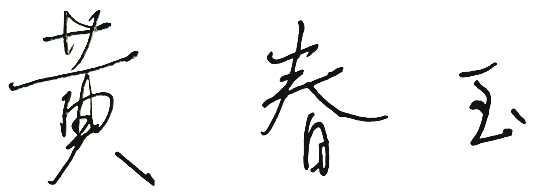 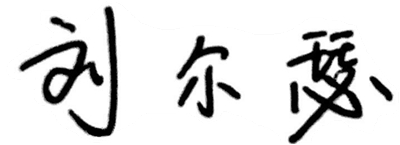 专业毕业要求专业毕业要求关联LO11：LO111倾听他人意见、尊重他人观点、分析他人需求。LO11：LO112应用书面或口头形式，阐释自己的观点，有效沟通。LO21：LO211能根据需要自己确定学习目标，并设计学习计划。●LO21：L0212能搜集、获取达到目标所需要的学习资源，实施学习计划、反思学习计划、持续改进，达到学习目标。LO31：LO311能听懂正常语速下的日语对话，根据语调和重音理解说话者的意图，能听懂语段内容，并提取信息和观点。LO31：LO312掌握正确的发音，能够使用日语进行交流与表达。LO31：LO313掌握日语阅读技能，包括细读、泛读、评读等能力，提高分析归纳、推理检验等逻辑思维能力。LO31：LO314了解日语写作的基础知识，摆脱汉语的思维方式，用地道的日语进行表情达意，具备必要的应用文写作技能。LO31：LO315了解并掌握翻译技巧，了解不同文体的语言特点和翻译方法，能使用中日两种语言进行各种翻译活动。LO32：LO321了解语言学的一般理论，以及语言学研究的发展与现状。●LO32：LO322透彻分析日语语素、词汇结构以及语义句法功能，能对日语词汇学具有基本了解，并能举例进行分析归纳与总结。●LO32：LO323了解日本文学史上不同时期的重要作家及其代表作品。LO32：LO324具备阅读、欣赏、理解日本文学原著的能力，掌握文学批评的基本知识和方法。LO33：LO331了解日本文化、社会和风土人情，认识中日文化差异。LO33：LO332具有跨文化交际能力，掌握有效的认知、调控、交际策略和跨文化理解能力。LO34：LO341掌握商务相关的基本理论知识，国家对外贸易方针、政策以及具备国际商务实务操作的技能和素质。LO34：LO342能够使用日语语言处理商务活动中的常规业务，能用中日文双语撰写外贸函电，填写国际贸易的单证，起草外贸合同。LO41：L0411遵纪守法：遵守校纪校规，具备法律意识。LO41：L0412 诚实守信：为人诚实，信守承诺，尽职尽责。LO41：LO413爱岗敬业：了解与专业相关的法律法规，充分认识本专业就业岗位在社会经济中的作用和地位，在学习和社会实践中遵守职业规范，具备职业道德操守。●LO41：LO414身心健康，能承受学习和生活中的压力。LO51：L0511在集体活动中能主动担任自己的角色，与其他成员密切合作，共同完成任务。LO51：L0512 有质疑精神，能有逻辑的分析与批判。LO51：L0513 能用创新的方法或者多种方法解决复杂问题或真实问题。LO51：L0514了解行业前沿知识技术。LO61：LO611能够根据需要进行专业文献检索。LO61：LO612能够使用适合的工具来搜集信息，并对信息加以分析、鉴别、判断与整合。LO61：LO613熟练使用计算机，掌握常用办公软件。LO71：LO711爱党爱国：了解祖国的优秀传统文化和革命历史，构建爱党爱国的理想信念。●LO71：LO712助人为乐：富于爱心，懂得感恩，具备助人为乐的品质。●LO71：LO713奉献社会：具有服务企业、服务社会的意愿和行为能力。LO71：LO714爱护环境：具有爱护环境的意识和与自然和谐相处的环保理念。LO81：LO811具备外语表达沟通能力，达到本专业的要求。LO81：LO812理解其他国家历史文化，有跨文化交流能力。LO81：LO813有国际竞争与合作意识。序号课程预期学习成果课程目标（细化的预期学习成果）教与学方式评价方式1LO211能根据需要确定学习目标，并设计学习计划。1.帮助学生课前确认每章节的学习目标，要求学生按照学习目标制定学习计划。2.重要知识点要求熟记、背诵相关句型、熟读课文日语说明、完成课后练习。课堂表现并回答提问2L0321了解日语概说的一般知识，以及语言学研究的发展与现状。1.辨别词类与词义的差异变化，学会从语义搭配方面进行分析。并结合课文练习加深理解。2.详细解说容易产生偏误的用法，尤其是日常使用的或与等级考试有关的内容。3.详细解说词汇学的重要知识点，结合日常用例加深理解与记忆。课堂检查课堂提问笔头作业口头作业小测验2L0322掌握基本词汇学的要点，能够避免出错与促进正确理解使用。根据教材中各章节内容，形成语言学单元的框架结构。结合等级考试试题进行能力验证3LO712鼓励学生懂得感恩，具备助人为乐的品质。分小组完成学习任务，鼓励学生互相帮助。口头发表序号课时课时内容构成知识能力要求教学重点与难点序号理论实践内容构成知识能力要求教学重点与难点160日语语言学的研究领，日语单词的关系，汉日词汇意义的不同语对日语学习的影响·了解词汇的意义范围·了解汉语和日语词汇意义范围的差异和误用·了解文字用法的不同重点：·日语中的汉字发展变化尤其要关注和语同汉语词汇的差异。·分析汉日词汇误用的原因。260日语词汇具有数量多结构复杂的特点。分类如“基本词汇与基础词汇”。也有词源词类语法方面的分类，多方面构成了庞大的词汇系统。·了解罗马字的形成·了解词汇与单词·了解日语词汇与词汇体系·了解单词的构造重点：·日语词汇具有系统性，需要通过例子比较学习，并结合具体例子加深理解(2)·日语词汇分类标准不同，学习中需要理解各自特点，尤其要关注词汇的各种差异(2)·从词汇系统角度，观察复合词的结构类型、语音同词汇的关系。需要通过例子比较学习，并结合说明加深理解(2)380日语时态和体的表达形式和意义。汉语时态和体与日语的不同。·了解日语时态和体的意义以及体系。·了解汉语和日语时态和体的不同点重点：·了解汉语和日语时态和体的不同点。难点： ·汉语和日语的时态和体具有不对称性460日语被动和使役态的意义和形式。汉语被动和使役态与日语的不同。·了解被动使役的形式和意义。·了解汉语和日语被动和使役态的不同重点：·要求了解汉语的被动和使役态·要求了解日语的被动和使役态难点：·汉语和日语的被动和使役态用法的不同。460日语的可能态以及语气词。汉语的可能态和语气词与日语的不同点·了解日语的可能态以及语气词。·了解汉语的可能态和语气词与日语的不同点重点：·了解日语的可能态以及语气词。·了解汉语的可能态和语气词与日语的不同点难点：汉语的可能态和语气词与日语的不同点序号实验名称主要内容实验时数实验类型备注1日语词汇结合常用例子加深理解0综合型2日语时态结合试题例子加深理解0综合型3日语被动使役结合试题例子加深理解0综合型4日语可能语气词结合常用例子加深理解0综合型总评构成（1+X）评价方式占比1闭卷考试60%X1小测试、综合练习15%X2小测试、随堂测验10%X3小测试、大作业15%